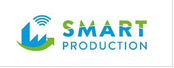 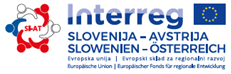 BEITRITSERKLÄRUNG FUR DIE TEILNAHME AM PROJEKT INTERREG SI – AT »SMART PRODUCTION«Name der Organisation: ______________________________________________________Adresse: _____________________________________________________________Größe der Organisation (bitte einkreisen):Kleinstunternehmen (weniger als 10 Mitarbeiter)Kleines Unternehmen (weniger als 50 Mitarbeiter)Mittelständisches Unternehmen (weniger als 250 Mitarbeiter)vertreten durch(Name und Position): __________________________________________________autorisiere als Ansprechpartner im Projekt:Name: 	________________________________________Telefon, GSM:	________________________________________E-Mail:	________________________________________Mit Unterzeichnung dieses Dokumentes erklären wir uns bereit und bestätigen:1. Wir nahmen teil am Projekt INTERREG SI - AT „SMART PRODUCTION“ auf der Aktivität „Die Einführung eines Qualitätsmanagementsystems nach ISO 9001: 2015 unterstutzt durch Workshops und aktives Lernen mit professioneller Unterstützung“ und erklären uns durch diese Beitrittserklärung verpflichtet, aktiv an Workshops teilzunehmen und die Zertifizierung nach Anforderungen des Qualitätsmanagementsystems ISO 9001: 2015 bis Ende 2018 durchzufuhren und das Zertifikat zumindest bis zum Ende des Jahres 2020 Aufrecht zu erhalten.2. Im Falle der Nicht-Kooperation oder der Nichteinhaltung seiner Verpflichtungen, oder wenn aus irgendeinem Grund SIQ beurteilt, dass es unsicher ist, ob wir in der Lage sein werden unsere Verpflichtungen in diesem Zeitraum durchzufuhren kann SIQ eine schriftliche Erklärung zur Erfüllung der Verpflichtungen verlangen. Wird diese Verpflichtung nicht innerhalb von 60 Tagen erfüllt kann die Zusammenarbeit beendet werden und in Bezug auf die Durchführung der oben genannten Tätigkeiten die tatsächlichen Kosten der bisherigen Zusammenarbeit von SIQ mit einer Zahlungsfrist von 45 Tagen berechnet werden.3. Im Falle der Nicht-Kooperation oder den Rücktritt von der oben genannten Verpflichtungen aufgrund höherer Gewalt, werden wir innerhalb von 45 Tagen nach Benachrichtigung von SIQ unverzüglich alle bisher entstandenen tatsächlichen Kosten gemäß der Preisliste begleichen.StempelOrt und Datum: ______________________ Unterschrift: ______________________